Уважаемые работодатели!Кадровый центр «Работа России» Верещагинского отдела Центра занятости населения Пермского края информирует Вас о запрете распространения информации о свободных рабочих местах, содержащую ограничения дискриминационного характера!
Федеральный закон от 02.07.2013 № 162-ФЗ «О внесении изменений в Закон РФ "О занятости населения в РФ" и отдельные законодательные акты РФ» (далее - Закон № 162-ФЗ), принятый в целях борьбы с дискриминацией при приеме на работу, содержит нормы, прямо запрещающие дискриминацию в объявлениях о наличии вакансий. Новые положения вступили в силу 14 июля 2013 г. С указанной даты введен запрет на распространение информации о свободных рабочих местах или вакантных должностях, содержащей сведения о каком бы то ни было прямом или косвенном ограничении прав или об установлении прямых или косвенных преимуществ в зависимости от пола, расы, цвета кожи, национальности, языка, происхождения, имущественного, семейного, социального и должностного положения, возраста, места жительства, отношения к религии, убеждений, принадлежности или непринадлежности к общественным объединениям или каким-либо социальным группам, а также других обстоятельств, не связанных с деловыми качествами работников, за исключением случаев, в которых право или обязанность устанавливать такие ограничения или преимущества предусмотрены федеральными законами.
Обратите внимание: перечень дискриминационных признаков в объявлениях о вакансиях является открытым.
Это значит, что теперь в объявлении о приеме на работу нельзя указывать, к примеру, конкретное учебное заведение, которое должен закончить претендент на вакантную должность: это может быть расценено как дискриминация по отношению к соискателям, закончившим другие учебные заведения.
1. Запрет на дискриминацию в объявлениях о вакансиях предусмотрен для граждан, должностных и юридических лиц - в любых формах и пределах без каких-либо исключений.
2. Под распространением информации о свободных рабочих местах или вакантных должностях, содержащей ограничения дискриминационного характера, следует понимать опубликование таких сведений в печати, трансляцию по радио и телевидению, демонстрацию в кинопрограммах и других СМИ, распространение в сети Интернет, а также с использованием иных средств телекоммуникационной связи, распространение в виде печатной продукции, в том числе в виде листовок и буклетов, рекламной продукции, совмещающей информацию о свободных рабочих местах или вакантных должностях, содержащую ограничения дискриминационного характера, а также аудиовизуальной продукции, в виде объявлений на досках в общественных местах и т. д.
Дискриминационное правонарушение в объявлениях о вакансиях может повлечь наложение административного штрафа (ст. 13.11.1 КоАП РФ, п. 2 ст. 2 Федерального закона от 02.07.2013 № 162-ФЗ):
• на юридических лиц - от 10 000 руб. до 15 000 руб.;
• на должностных лиц организации - от 3000 руб. до 5000 руб.;
• на граждан - от 500 руб. до 1000 руб.По всем интересующим вопросам можно обратиться в Кадровый центр «Работа России» по адресу: г.Верещагино, ул. Октябрьская, д.90
8(34254) 3-43-97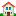 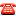 